บันทึกข้อความ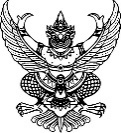 ส่วนราชการ สำนักงานส่งเสริมบริหารงานวิจัยฯ สำนักงานอธิการบดี โทร. 3042ที่ ศธ  0529.1.4 /     			วันที่          เรื่อง	ขออนุมัติปรับแผนงบประมาณการดำเนินโครงการ .................................................................................เรียน    รองอธิการบดีฝ่ายวิจัยและพันธกิจสังคม 		ตามที่  ........คณะ หน่วยงาน......... ได้รับการจัดสรรงบประมาณแผ่นดิน หมวดรายจ่ายอื่น ประจำปี ............. เพื่อดำเนินโครงการ ..................................... จำนวน ............... บาท  (ตัวอักษร) โดยมี ........................ เป็นผู้รับผิดชอบโครงการ  ซึ่งตามแผนการดำเนินงานได้กำหนดให้มีกิจกรรม.................................... ไว้แล้วนั้น ซึ่งจากการวางแผนการปฏิบัติงาน พบว่า แผนการใช้จ่ายงบประมาณสำหรับกิจกรรมดังกล่าวไม่สอดคล้องกับการดำเนินงานจริง  		ดังนั้น  .....คณะ หน่วยงาน..... จึงขออนุมัติปรับแผนการใช้จ่ายงบประมาณ ในการดำเนินงาน  ดังนี้ขอถัวเฉลี่ยทุกรายการทุกหมวดรายจ่าย	 		จึงเรียนมาเพื่อโปรดพิจารณา  			  		  	(......................................................)  ผู้รับผิดชอบโครงการ  	.....................................................(......................................................) คณบดีหรือรองคณบดี						...............................................................หมวดที่ 1 หมวดค่าตอบแทน       86,400  บาทหมวดที่ 1 หมวดค่าตอบแทน       86,400  บาทหมวดที่ 1 หมวดค่าตอบแทน       86,400  บาทหมวดที่ 2 หมวดค่าใช้สอย         92,400 บาทหมวดที่ 2 หมวดค่าใช้สอย         41,500 บาทหมวดที่ 2 หมวดค่าใช้สอย         41,500 บาทหมวดที่ 3 หมวดค่าวัสดุ         18,300 บาทหมวดที่ 3 หมวดค่าวัสดุ         18,300 บาทหมวดที่ 3 หมวดค่าวัสดุ         69,200 บาท